Развлечение во 2 младшей группе«Любимые игрушки».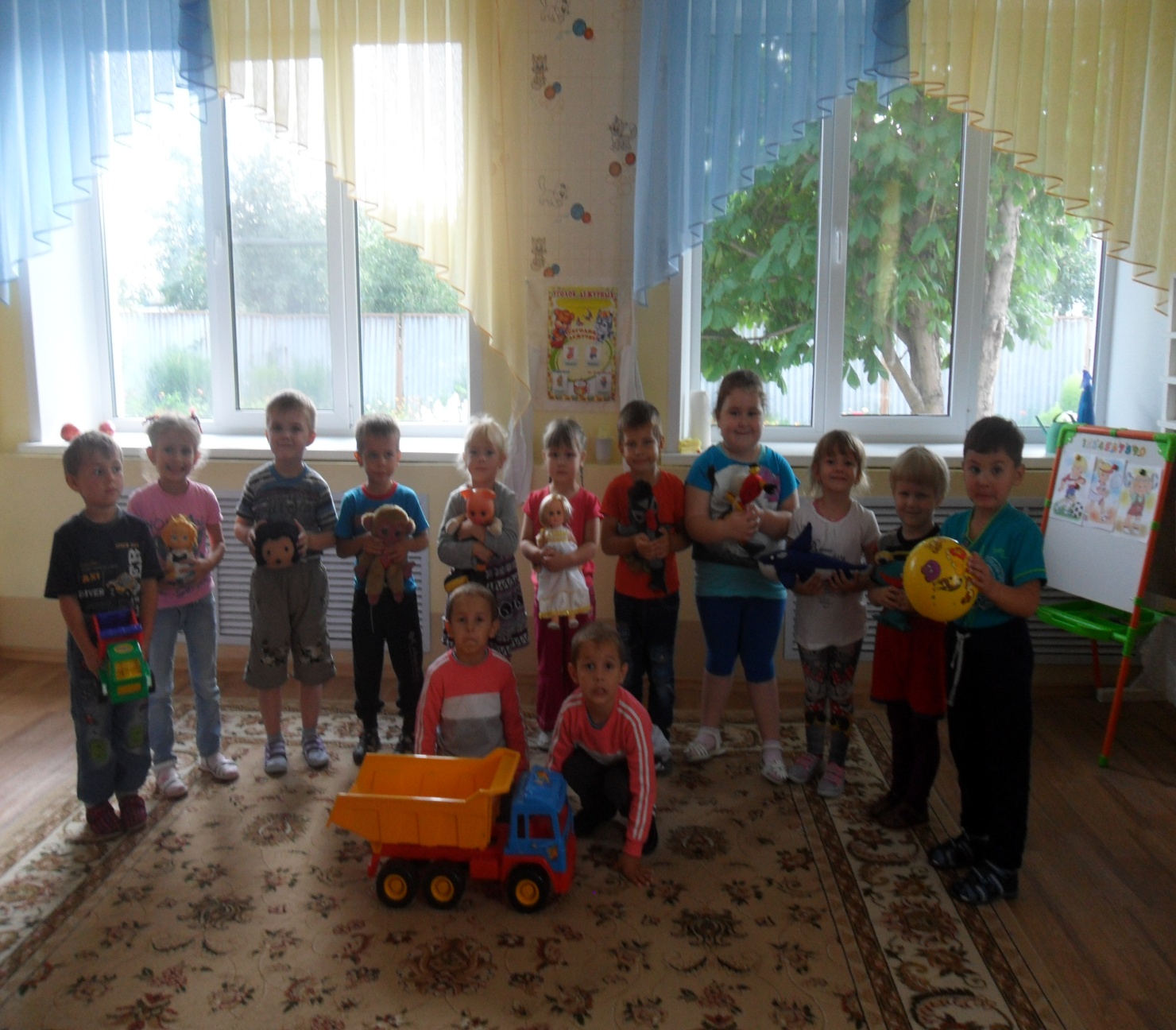 Подготовила: воспитатель МБДОУ д/с «Светлячок» Васильева О. В.2015 г.        Дети и воспитатель находятся в группе. Воспитатель подходит к полкам с игрушками и берёт в руки  куклу. (Обращается к детям.)Воспитатель. Какая у нас красивая кукла Алёна. Только жаль, что она не умеет разговаривать... Правда, было бы здорово, если бы кукла ожила? (Раздаётся стук в дверь.) Кто это стучит? Сейчас посмотрю.(Из-за двери выносит посылку. Читает надпись.)       «Ребятам группы «Теремок»».  Значит это нам. Давайте-ка посмотрим, что же в этой посылке.Достаёт пакет. На нём написано «Волшебное покрывало».       Как интересно! Раз это покрывало волшебное, значит, оно может делать чудеса! Что же нам такое сделать? Ребята, а давайте попробуем оживить нашу куклу!(Сажают куклу на стул, закрывают "Волшебным покрывалом».)Ну-ка, скажем: «Раз, два, три — наша кукла оживи!»(Дети повторяют слова за воспитателем, убирают покрывало, а на стуле сидит «живая кукла» - ребёнок.)Кукла Алёна.  Здравствуйте, ребятишки! Я — кукла Алёна. С вашей помощью я теперь могу разговаривать, петь и танцевать! А хотите вместе со мной пойти в гости к другим игрушкам?Дети. Хотим!Кукла Алёна. Ну тогда беритесь за руки и отправляйтесь в музыкальный зал!(Зал украшен разноцветными шариками, на стульях сидят куклы, рядом лежат погремушки, платочки и другие игрушки.)Кукла Алёна. Вот сколько игрушек в нашем зале!                        Вас они, ребята, ждали!                        Умывались, наряжались,                        В гости в садик собирались!Воспитатель. А сейчас, ребята, поздоровайтесь с игрушками, возьмите их в руки и пригласите танцевать.    «Танец с игрушками».   (За дверью слышится: «Мяу» Мяу!»)Воспитатель. Кто-то плачет за дверью! Наверное, это кошка Мурка. Давайте впустим её.(Воспитатель открывает дверь, входит кошка Мурка (ребёнок).Мурка. Мур! Мур! Ребятишки, здравствуйте! Я пришла к вам поиграть! Но сначала спойте про меня песенку.Песня: «Кошка».Кукла Алёнка. Ах, вот ты какая, кошка Мурка.Мурка.  Да, я гуляю сама по себе! Но, так и быть, я с вами попляшу!Танец с погремушками.Мурка.  Молодцы! Хорошо танцевали! Ну а мне пора. (Уходит.)Воспитатель.  Что я слышу! Кто-то говорит: «Ко-ко!» Кто же это?Дети. Это курочка!(Воспитатель открывает дверь, входит Курочка.)Курочка.  Здравствуйте! Я — Курочка! Мне очень хочется услышать про себя хорошую песенку, поэтому я и пришла к вам в гости. Но дома я оставила своих деток-цыпляток. А вы хотите сегодня быть моими цыплятками?Дети. Да, хотим!(Дети надевают шапочки цыплят.)Инсценировка песни «Цыплята».Курочка. Ай да молодцы, цыплята! Поспешу-ка  теперь к своим цыпляточкам, научу их копать червячков.(Прощается, уходит.)Кукла Алёна.  Ребята, а у меня есть разноцветные платочки! Давайте с ними потанцуем.Пляска с платочками.(Дети кланяются, собирают платочки в корзинку.)Воспитатель. Вам понравилось в гостях у игрушек?Дети.  Да, понравилось!Воспитатель. А игрушки очень рады, что вы пришли к ним в гости, они приготовили для вас вкусные конфеты. (Выносит вазу с конфетами.)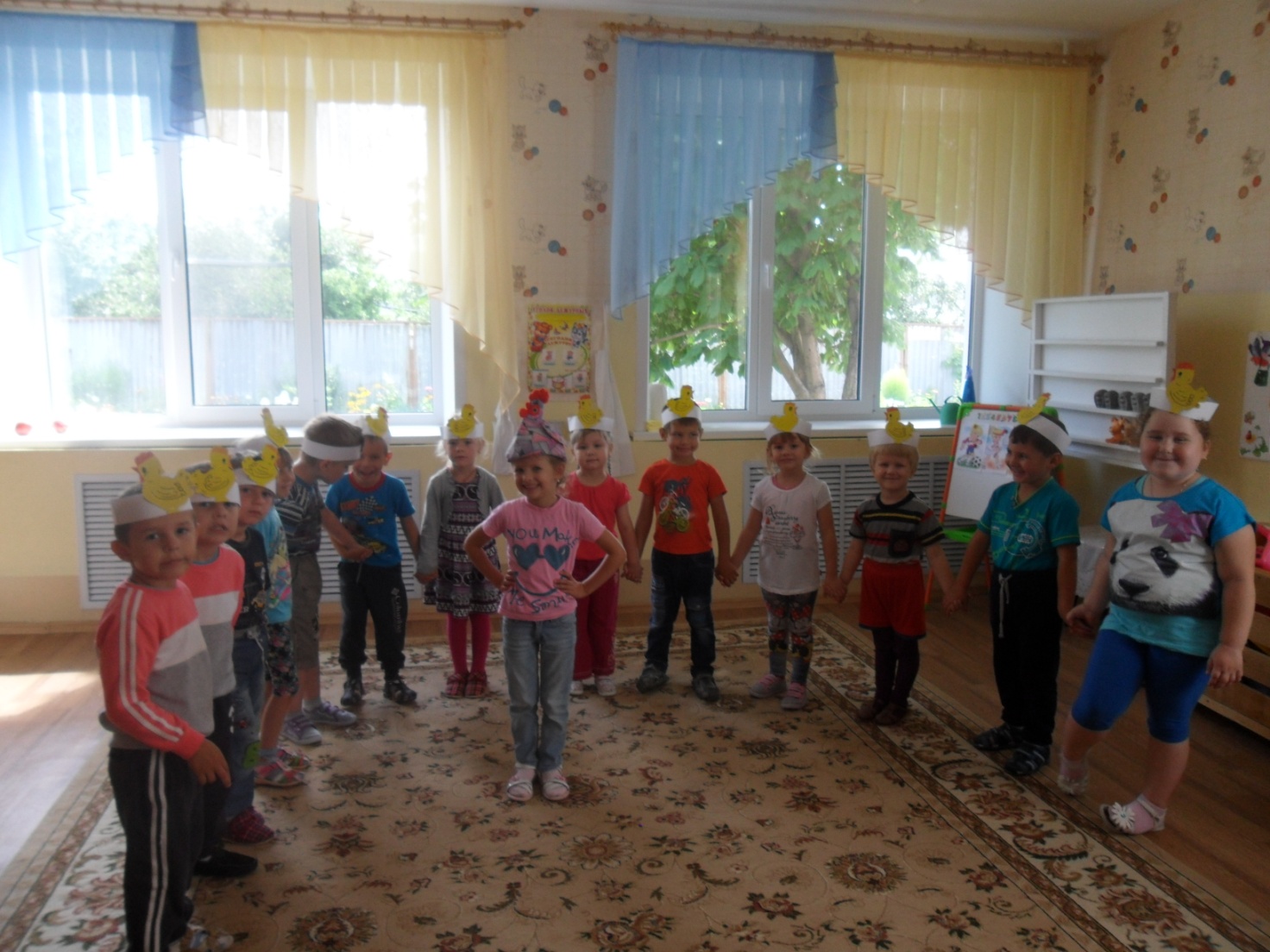 